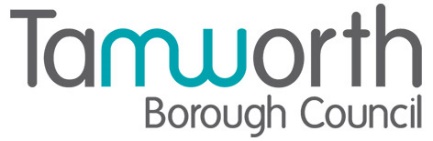 LICENSING ACT 2003Premises Licence SummaryPaparazziPart One – Premises DetailsPart TwoDated this 18th December 2021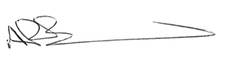                                    Andrew Barratt                                   Chief Executive	  Paul Holmes___________________________________Countersigned:Address to which all communication should be sent:Licensing, Public ProtectionTamworth Borough Council, Marmion House, Lichfield Street, Tamworth, B79 7BZTel 01827 709445, Email publicprotction@tamworth.gov.uk  or Fax 01827 709434Postal address of premises, or if none, ordnance survey map reference or descriptionPaparazzi, Carnegie Centre, Corporation Street, Tamworth, Staffordshire, B79 7DN Postal address of premises, or if none, ordnance survey map reference or descriptionPaparazzi, Carnegie Centre, Corporation Street, Tamworth, Staffordshire, B79 7DN Post Town                Tamworth   Post Code    B79 7DNTelephone number  Not known Telephone number  Not known Where the licence is time limited the datesThis licence is not time limitedLicensable activities authorised by the licence Live MusicRecorded MusicPerformance of DanceSupply of Alcohol - (On & Off Supplies)Opening hours The times the licence authorises the carrying out of licensable activitiesLive MusicRecorded MusicPerformance of DanceThe times the licence authorises the carrying out of licensable activitiesLive MusicRecorded MusicPerformance of DanceThe times the licence authorises the carrying out of licensable activitiesLive MusicRecorded MusicPerformance of DanceIndoorsFromToSunday10:0023:30Monday10:0023:30Tuesday10:0023:30 Wednesday10:0023:30Thursday10:0023:30Friday10:0023:30Saturday10:0023:30 The times the licence authorises the carrying out of licensable activitiesSupply of Alcohol - (On & Off Supplies)The times the licence authorises the carrying out of licensable activitiesSupply of Alcohol - (On & Off Supplies)The times the licence authorises the carrying out of licensable activitiesSupply of Alcohol - (On & Off Supplies)On & Off SuppliesFromToSunday10:0023:30Monday10:0023:30Tuesday10:0023:30Wednesday10:0023:30Thursday10:0023:30Friday10:0023:30Saturday10:0023:30The times the licence authorises the carrying out of licensable activitiesOpening hours The times the licence authorises the carrying out of licensable activitiesOpening hours The times the licence authorises the carrying out of licensable activitiesOpening hours FromToSunday10:0023:30Monday10:0023:30Tuesday10:0023:30Wednesday10:0023:30Thursday10:0023:30Friday10:0023:30Saturday10:0023:30Where the licence authorises supplies of alcohol whether these are on and/or off suppliesOn & Off SuppliesName, (registered) address of holder of premises licenceMr Jitu Miah41 Doulton Drive, Smethwick, Sandwell, B66 1RA Telephone -  Not known Registered number of holder, for example company number, charity number (where applicable)Not applicableName of designated premises supervisor where the premises licence authorises the supply of alcoholMr Jitu MiahState whether access to the premises by children is restricted or prohibitedNot restricted or prohibited